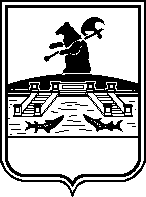 Администрация городского округа город РыбинскЯрославской областиПОСТАНОВЛЕНИЕот_________________                                                                                 №_________ Об утверждении муниципальной программы«Газификация индивидуального жилищного фонда городского округа город Рыбинск Ярославской области» В соответствии с Бюджетным кодексом Российской Федерации, Федеральным законом от 06.10.2003 № 131-ФЗ «Об общих принципах организации местного самоуправления в Российской Федерации», постановлением Администрации городского округа город Рыбинск от 06.06.2014 № 1727 «О программах городского округа город Рыбинск», постановлением Администрации городского округа город Рыбинск Ярославской области от 08.06.2020 № 1306 «О муниципальных программах», Уставом городского округа город Рыбинск Ярославской областиПОСТАНОВЛЯЮ:1. Утвердить муниципальную программу «Газификация индивидуального жилищного фонда городского округа город Рыбинск Ярославской области» (прилагается).2. Постановление Администрации городского округа город Рыбинск от 28.08.2019 № 2225 «Об утверждении муниципальной программы «Газификация индивидуального жилищного фонда городского округа город Рыбинск» признать утратившим силу.3.   Опубликовать настоящее постановление в средствах массовой информации и разместить на официальном сайте Администрации городского округа город Рыбинск.4.   Настоящее постановление вступает в силу с момента опубликования.5. Контроль за исполнением настоящего постановления возложить на заместителя Главы Администрации по городскому хозяйству.Глава городского округа город Рыбинск 									   Д.В. Добряков 